Ułamki niewłaściwe i liczby mieszane (na poziomie ucznia klasy 4)  Ułamki niewłaściwe i liczby mieszane (na poziomie ucznia klasy 4)Ułamki, w których licznik jest mniejszy od mianownika to ułamki właściwe. Są one zapisem części czyli zawsze są mniejsze od 1.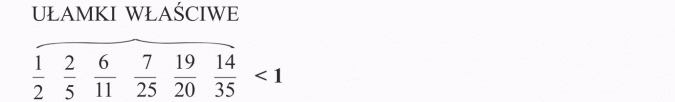 Ułamki, w których licznik jest większy lub równy mianownikowi to ułamki niewłaściwe. Ułamki takie są równe lub większe od 1.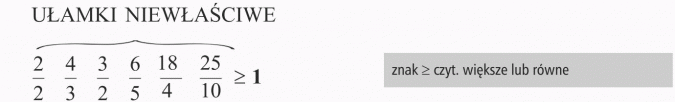 Przedstawiają wielkości równe lub większe niż 1 całość.Przykład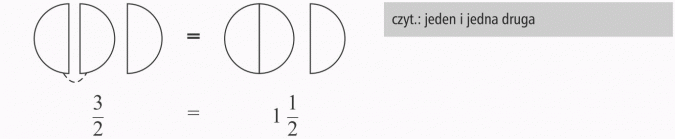 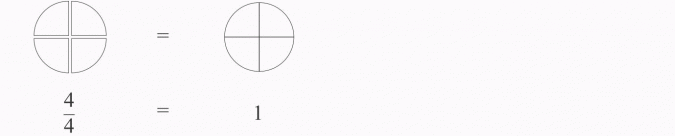 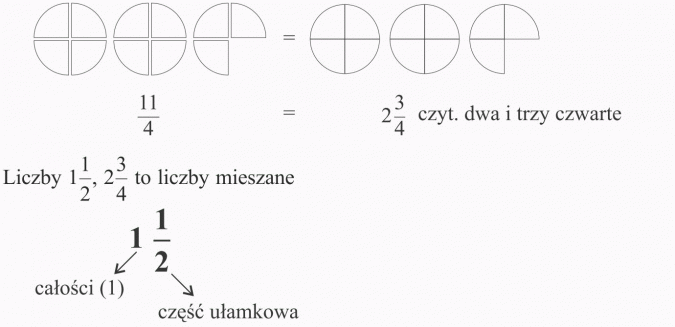 Każdy ułamek niewłaściwy możesz przedstawić w postaci liczby mieszanej i odwrotnie, każdą liczbę mieszaną możesz przedstawić w postaci ułamka niewłaściwego.